Karta ZgłoszeniaZgoda na udział w IV Biegu z Żabką odbywającym się w dniu 14.09.2019 r. w Żabiej Woli.Wyrażam zgodę na udział mojego niepełnoletniego dziecka/podopiecznego:Imię i Nazwisko: ………………………………………………………………………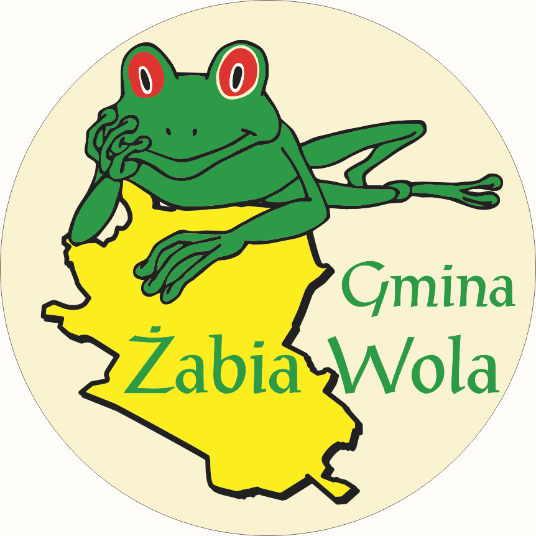 Data urodzenia:  ………………………………………………………………………Szkoła: ……………………………………………………………………………………..Dane Rodzica/Opiekuna prawnego:Imię i Nazwisko: ………………………………………………………………………Telefon kontaktowy:  .………………………………………………………………Oświadczam, ze stan zdrowia dziecka/podopiecznego pozwala wziąć udział w biegu.Biorę odpowiedzialność za udział mojego dziecka/podopiecznego w biegu jak również za drogę na miejsce zawodów – Dom Kultury w Żabiej Woli oraz powrót do domu.Wyrażam zgodę na wykorzystanie wizerunku mojego i mojego dziecka/podopiecznego, utrwalonego w ramach udziału w IV Biegu z Żabką, zgodnie z postanowieniami Regulaminu Biegu.Potwierdzam, ze zapoznałam/łem się z Regulaminem IV Biegu z Żabką i w imieniu swoim oraz mojego dziecka/podopiecznego, akceptuję jego treść i zobowiązuję się do jego przestrzegania, co potwierdzam własnoręcznym podpisem.                                                                   ………………………………………………………………………..                                                                                      /data i czytelny podpis Rodzica/Opiekuna prawnego/Zgoda Rodzica/Opiekuna prawnego na przetwarzanie danych osobowych:Niniejszym wyrażam zgodę na przetwarzanie danych osobowych moich i dziecka/podopiecznego, dla którego jestem opiekunem prawnym, przez Administratora danych osobowych w rozumieniu rozporządzenia Parlamentu Europejskiego (UE) 2016/679 z dnia 27 kwietnia 2016 r. w sprawie ochrony osób fizycznych w związku z przetwarzaniem danych osobowych i w sprawie swobodnego przepływu takich danych (DZ. Urz. UE L 119 z 04.05.2016) – dalej RODO, którym jest  Dom Kultury z siedzibą w Żabiej Woli, 96-321 Żabia Wola, ul. Warszawska 27, dla celów organizacji IV Biegu z Żabką. Oświadczam także, że zostałam/em poinformowana/ny o przysługującym mi prawie dostępu i poprawiania treści moich danych osobowych i danych osobowych dziecka/podopiecznego, dla którego jestem opiekunem prawnym oraz odwołania zgody na ich przetwarzanie w każdym czasie. Przyjmuję do wiadomości, że podanie danych osobowych jest dobrowolne jednak niezbędne do uczestnictwa w IV Biegu z Żabką. Oświadczam także, że podane dane są aktualne i zgodne z prawdą.                                                                   ………………………………………………………………………..                                                                                      /data i czytelny podpis Rodzica/Opiekuna prawnego/